ПЛАН – ГРАФИК ДИСТАНЦИОННЫХ ЗАНЯТИЙ ПО ДОПОЛНИТЕЛЬНОЙ ОБЩЕОБРАЗОВАТЕЛЬНОЙ ОБЩЕРАЗВИВАЮЩЕЙ ПРОГРАММЕ ЮНЫЙ ТУРИСТ( название программы)на период с 19  марта по 9 апреля 2020 годаПедагог: К.О. Косырева Группа №1  (1год обучения)Расписание работы группы _вторник -13.30.–14.00  четверг-13.30-14.00Приложение 1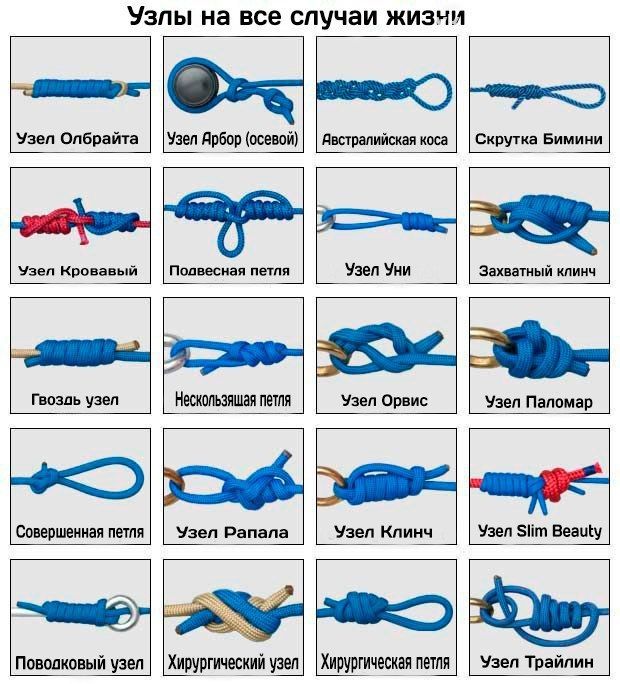 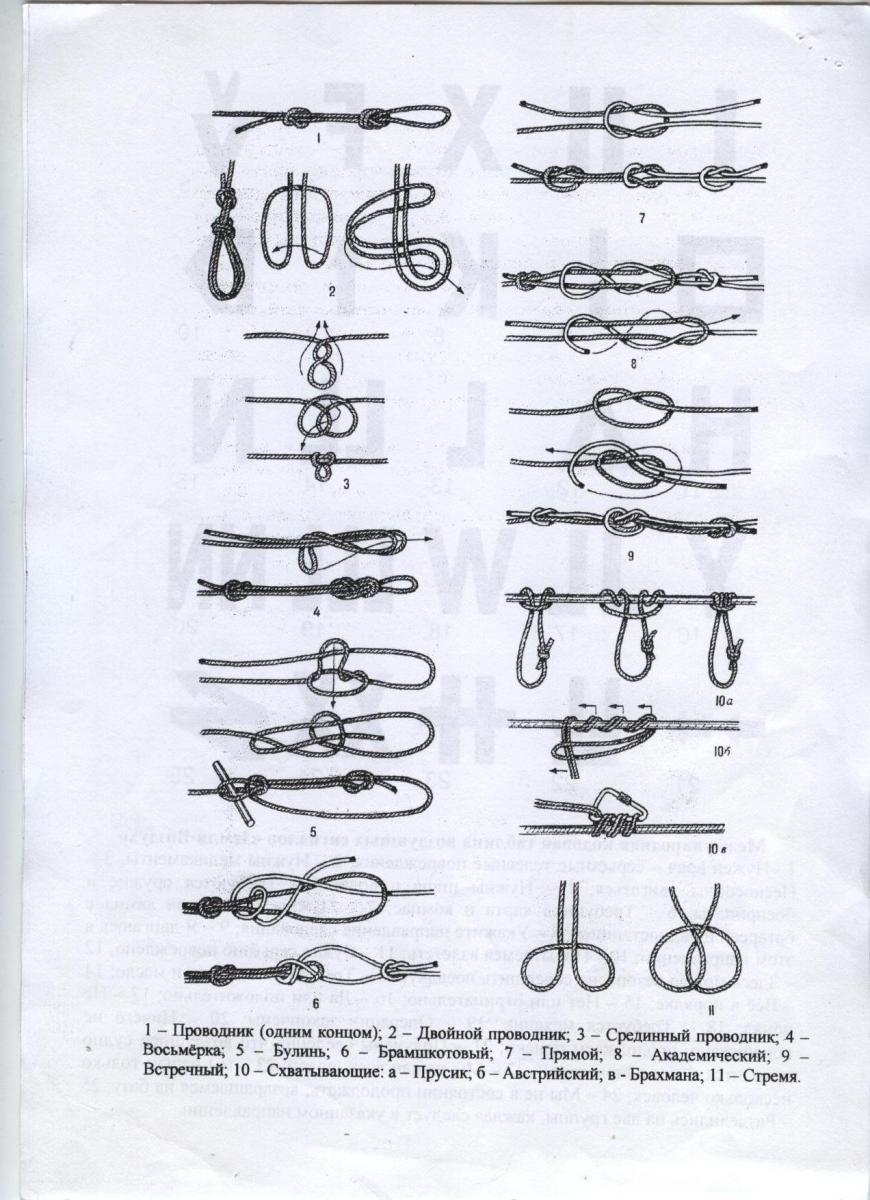 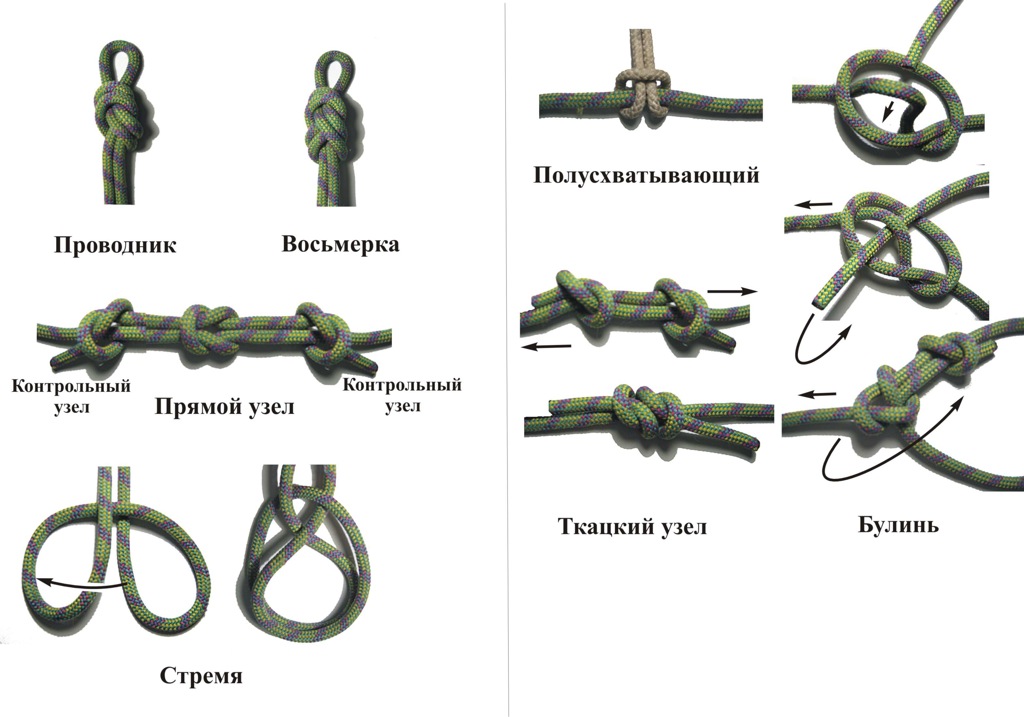 Приложение 2Тест по туризмуI. Кто в группе отвечает за питание?Руководитель.ЗавхозРеммастерМедикХронометристII. Кто в группе контролирует время (ходовое)?1.Реммастер2. Руководитель3. Медик4. Хронометрист5. ЗавхозIII. Кто в группе отвечает за ремонт и подготовку снаряжения?1. Реммастер2. Медик3. Завхоз4. Хронометрист5. РуководительIV. Кто отвечает в группе за доврачебную медицинскую помощь?1. Руководитель2. Медик3. Завхоз4. Хронометрист5. ФотографV. Кто в походе отвечает за жизнь и безопасность?1. Руководитель2. Завхоз3. Медик4. Хронометрист5. РеммастерVI. Кем является каждый идущий в поход?1. Руководителем2. Завхозом3. Групповиком4. Участником5. ФотографомVII. Чем обязан заниматься завхоз?1. Во время подготовки к походу?2. В походе?3. После похода?а) Закупать продукты.б) Следить за дежурными.в) Расфасовывать продукты.г) Стирать мешочки от продуктов.д) Распределять продукты и снаряжение.е) Закупать продукты в походе.ж) Составлять график дежурств.VIII. Чем обязан заниматься хронометрист?1. Перед походом?2. В походе?3. После похода?а) Фиксировать ходовое время.б) Подготовить блокнот, карандаш и часы.в) Фиксировать все контрольные пункты, азимутыдвижения и т.д.г) Составить таблицу хронометража и отдатьруководителю для отчета.д) Забывать записывать ходовое время.е) Фиксировать пройденные километры.IX. Каковы обязанности руководителя группы?1. Во время подготовки к походу?2. В походе?3. После похода?а) Оформить отчет о походе.б) Организовать подготовку к походу.в) Закупать продукты.г) Пройти всестороннюю подготовку до начала похода.д) Делать отметки о прохождении маршрута в контрольных пунктах.е) Помогать попавшим в беду.X. Кто и за что отвечает в походе?1. Хронометрист?2. Завхоз?3. Реммастер?4. Медик?а) Приобретает и хранит ремонтный инструмент.б) Фиксирует прохождение контрольных пунктов.в) Составляет меню.д) Фиксирует время в пути.г) Руководит ремонтом.е) Приобретает и хранит медаптечку.ж) Распределяет продукты и снаряжениез) Следит за выполнением санитарных правилПриложение 3Тест по туризму. 1. Что такое туризм?а) отдых на берегу моря;б) путешествие по стране с рюкзаком;в) поход в кино.2. Какой из перечисленных видов не относится к туризму?а) пешеходный;б) лыжный;в) водный;г) велосипедный;д) авиационный.3.Какие вещи вы возьмете в поход?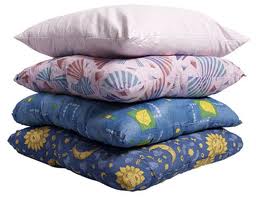 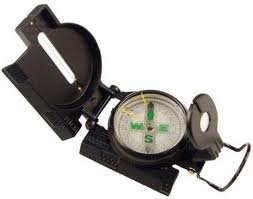 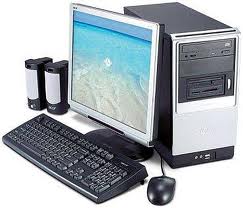 а) б) в)4.Какие действия туриста относятся к правилам личной гигиены?а) больше употреблять в пищу неизвестные грибы и ягоды;б) употреблять в пищу некипяченую воду;в) как можно чаще стирать, вытряхивать, проветривать и просушивать нижнюю и верхнюю одежду.5. Какое снаряжение относится к личному снаряжению?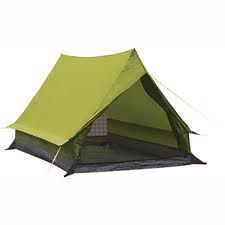 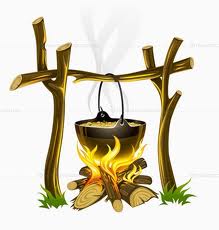 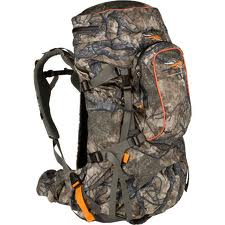 а) б) в)6.Для чего нужен костер в походе?а) согреться и приготовить пищу;б) помечтать;в) слиться с природой.7.К правилам сбора лекарственных растений относятся…а) вырывать их с корнем;б) оставлять наиболее крупные растения на семена;в) обламывать ветви черемухи, рябины, шиповника, калины.8.Верно ли, что уложенный рюкзак должен быть похож на шар?а) да;б) нет.9. Определите, какой туристский узел изображен на рисунке?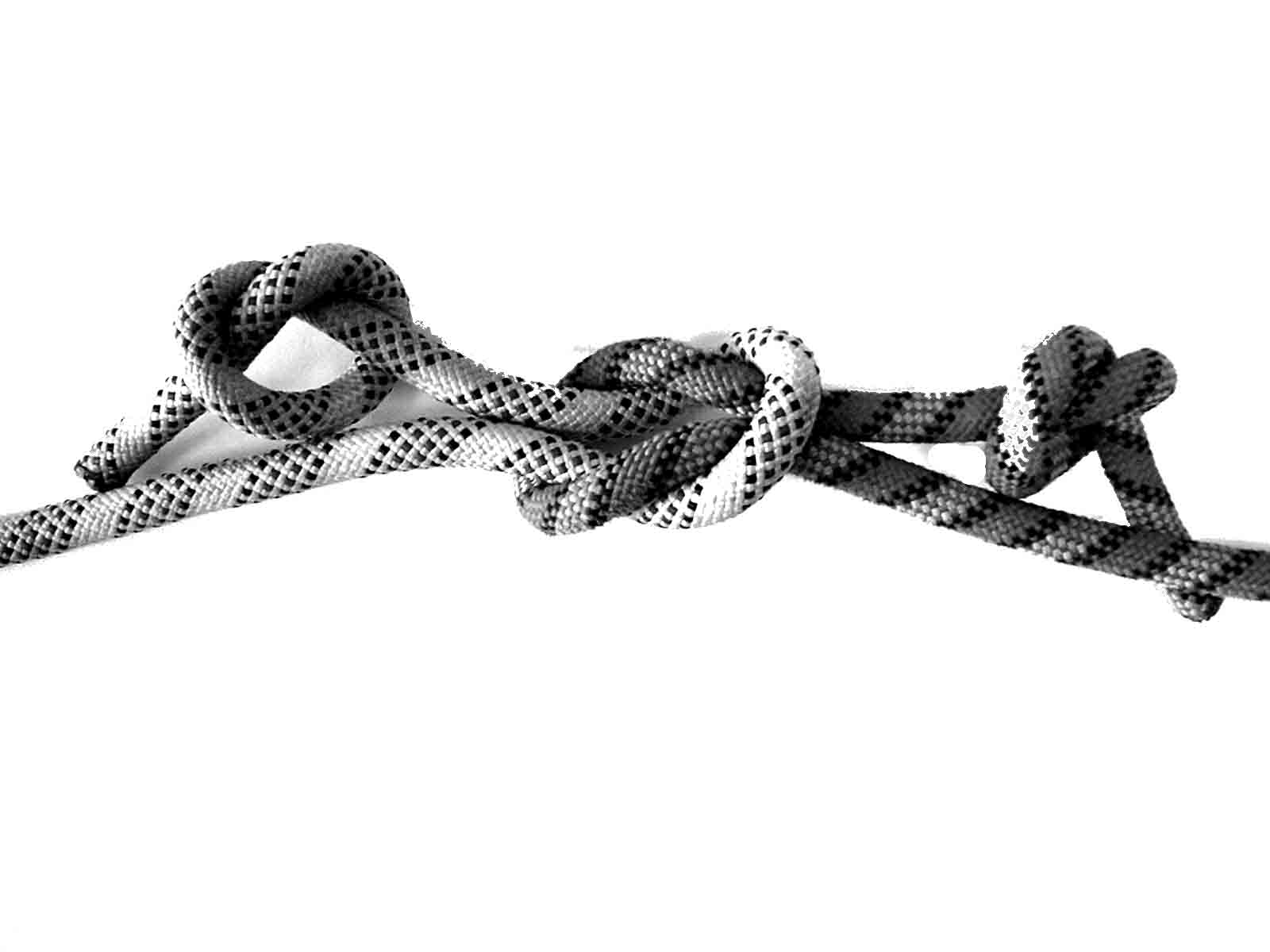 а) встречный;б) прямой;в) брамшкотовый.Практическое заданиеОпределить азимут со старта-1 КП-2 КП -и т.д. Результаты записать в таблицу.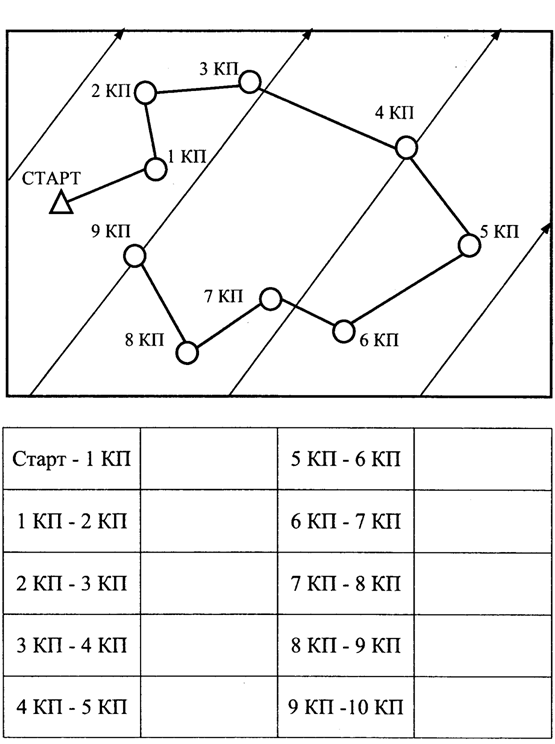 Приложение 4Тест по туризму1. Для чего предназначен компас?А) узнать время;б) для ориентирования на местности;в) узнать направление ветра;г) для измерения масштаба карты.2. Что такое бивак?А) участник группы, идущий последним в походной группе;б) место размещения туристской группы для ночлега или отдыха;в) день в походе, предназначенный для отдыха и подготовки группы к дальнейшему движению по маршруту.3. Какие работы относятся к бивачным?А) заготовка дров, оборудование место для костра, установка палаток;б) преодоление естественных препятствия, вязание туристских узлов;в) разработка туристского маршрута, заполнение маршрутнойдокументации4. Разводить костер необходимо…а) по возможности на старом кострище;б) среди деревьев под нависающими ветвями;в) рядом с палатками5. Какие предметы относятся к групповому снаряжению?А) палатка, ремонтный набор, костровое оборудование;б) спальный мешок, рюкзак, топор;в) кружка, медицинская аптечка, накидка от дождя.На каком рисунке изображен условный знак – дома лесников?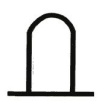 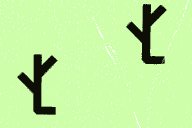 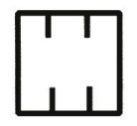 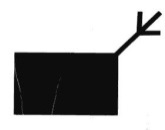 7. Как должны поступить туристы перед уходом с места бивака?А) мусор аккуратно сложить в кучу и оградить флажками;б) весь пластик забрать с собой и выбросить в ближайший контейнер;в) весь мусор сжечь в костре.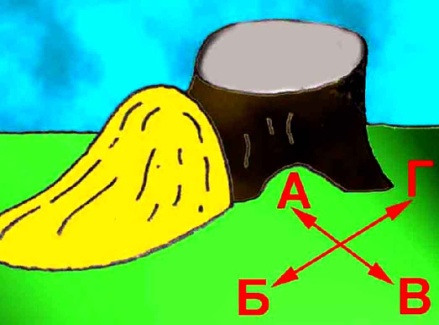 8. На рисунке изображен муравейник. Где юг?

9. Какие предметы входят в состав ремонтного набора?А) иголки, нитки, булавки;б) зубная щетка, зубная паста, полотенце;в) медикаменты.Практическое заданиеВязать 5 туристских узлов («проводник», «прямой», «проводник-восьмерка», «схватывающий», «встречный»)Преодолеть полосу препятствий (состоящую не менее чем из 5 заданий)Приложение 5Тест по туризму. БЕЗОПАСНОСТЬ1. Основное направление в работе по безопасности похода:А) соблюдение режима дня;Б) предупреждение травматизма и несчастных случае;В) словесные предупреждения;Г) призывы и назидания.2. Основная причина чрезвычайных ситуаций в походе:А) неблагоприятные метеорологические условия;Б) недостаток снаряжения;В) слабая дисциплина в группе.3. Дисциплина в походе - это;А) беспрекословное подчинение руководителю группы, его заместителю, выполнение инструкций по походу;Б) делать только то, что нравится мне;В) выполнять распоряжения моего друга - бывалого туриста.4. За безопасность в походе в первую очередь отвечает:А) руководитель похода;Б) родители;В) милиция;Г) сами туристы.5. Слабая дисциплина в группе может привести к:А) чрезвычайной ситуации;Б) перемене погоды;В) появлению диких животных.6. Травма – это:А) плохое состояние органов пищеварения у всей группы;Б) упадок сил, уныние, угнетённое настроение;В) повреждение кожи, мышц, органов, конечностей.7. Самое большое нарушение дисциплины в походе:А) отставание от группы;Б) опоздание к приёму пищи;В) самовольные действия туристов.8. Подготовка к походу нужна для того, чтобы:А) хорошо знать маршрут;Б) взять с собой необходимое количество продуктов;В) одеться по сезону;Г) сделать поход безопасным и интересным.9. Карту местности перед походом нужно хорошо изучить прежде всего для того, чтобы:А) знать наиболее интересные места;Б) чтобы не заблудиться, ориентируясь на местности;В) знать, где лучше разбить лагерь и отдохнуть.10. Перед походом нужно сходить к врачу, чтобы:А) он выписал справку;Б) определить состояние своего здоровья;В) успокоить родителей.11. Почему идущие в поход должны хорошо знать друг друга:А) чтобы знать, кого искать, если потеряется;Б) чтобы во всём можно было положиться на товарища, а не получить от него неожиданных поступков;В) чтобы было веселее.12. Как влияет утомление на внимание и реакцию:А) внимание снижается, а реакция не изменяется;Б) реакция снижается, а внимание усиливается;В) внимание и реакция снижается.13. Главная цель похода:А) объединяет и сплачивает группу;Б) не даёт действовать самостоятельно, уравнивает всех;В) не нужна: кто чем хочет, тем и занимается.Дата (в соответствии с расписанием)Тема (в соответствии с программой  и учебно-  тематическим планом)ЗаданиеЗаданиеФорма контроля, обратной связиДата предоставления результатов работы обучающихсяДата (в соответствии с расписанием)Тема (в соответствии с программой  и учебно-  тематическим планом)Задание по теории (содержание, форма)Задание по практике (содержание, форма)Форма контроля, обратной связиДата предоставления результатов работы обучающихся19Вязка туристских узловТуристские узлы. Общее понятие (конспект)Вязка узлов. ФОТОПриложение 1WhatsApp- 8938-132-54-69, электронная почта ksenya-kos87@mail.ru22.0324Вязка туристских узлов из различных положенийВиды туристских узлов (конспект)turist-orsk.ucoz.ruВязка узлов. ФОТОПриложение 1WhatsApp- 8938-132-54-69, электронная почта ksenya-kos87@mail.ru25.0326Вязка туристских узлов в движенииИспользование и применение туристских узлов infourok.ruВязка узлов. ФОТОПриложение 1WhatsApp- 8938-132-54-69, электронная почта ksenya-kos87@mail.ru29.0331Конкурсы и викторины на туристскую темуТуристские походы. Проведение и организация (конспект)svastour.ruinfourok.ruТест по туризму Приложение 2WhatsApp- 8938-132-54-69, электронная почта ksenya-kos87@mail.ru1.042.04Эстафеты с элементами туризмаСпортивный туризм – это? (конспект)zclub-caspian.ruТест по туризмуПриложение 3WhatsApp- 8938-132-54-69, электронная почта ksenya-kos87@mail.ru5.047Конкурсы и викторины на туристскую темуКомпас. И виды компасов. (конспект)dic.academic.ruТест по туризму. Приложение 4WhatsApp- 8938-132-54-69, электронная почта ksenya-kos87@mail.ru8.049Личная гигиена туриста, профилактика различных заболеваний		Личная гигиена туриста. Гигиена в походе (конспект)lastday.clubmirtyrista.ruТест по туризму.Приложение 5WhatsApp- 8938-132-54-69, электронная почта ksenya-kos87@mail.ru12.04